Перечень работ по текущему  ремонту общего имущества многоквартирного дома 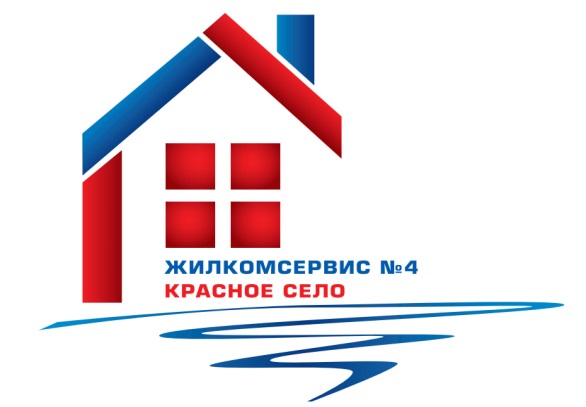 на 2016годАдрес:                           ул. Нарвская, д.12№ п/пНаименование работ № п/пНаименование работ 1Аварийно-восстановительные работы2Подготовка дома к зимнему периоду3Герметизация швов4Ремонт крылец и козырьков5Ремонт подвальных окон